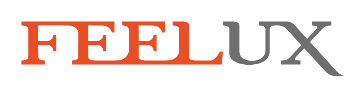 「The 7th FEELUX Lighting Design Contest」 Application FormApplicant DetailsApplicant DetailsApplicant DetailsApplicant DetailsApplicant DetailsName(Representative)Team NameTeam NameMobile PhoneDate of BirthDate of BirthAffiliated (School/Work)Position(Major/Grade)Position(Major/Grade)AddressE-MailWork DetailsWork DetailsWork DetailsWork DetailsWork DetailsTypes of subjects□ Fixed subject□ Fixed subject□ Free subject□ Free subjectTitleBriefDescriptionTeammate DetailsName, School, Major/GradeName, School, Major/GradeName, School, Major/GradeName, School, Major/GradeHow Did You Know About the Contest□ Contest Website (Website Name :              ) □ School□ Job Website     □ Institute       □ Blog      □ Cafe□ Others (                                     )□ Contest Website (Website Name :              ) □ School□ Job Website     □ Institute       □ Blog      □ Cafe□ Others (                                     )□ Contest Website (Website Name :              ) □ School□ Job Website     □ Institute       □ Blog      □ Cafe□ Others (                                     )□ Contest Website (Website Name :              ) □ School□ Job Website     □ Institute       □ Blog      □ Cafe□ Others (                                     )1. I hereby understand the content below, agreeing to usage of content and copyrights.1) Original copyrights belong to the applicant and the usage of intellectual property can be discussed with FEELUX CO., LTD.2) All responsibility of copyrights lies to applicant. 3) Work with the history of awarding or imitation will be excluded from the evaluation. After applying, the work cannot be applied to other media. If found in the later progress, award will be canceled. 4) Applied work can be used various PR materials for FEELUX CO., LTD.2. As above I apply to 『 The 7th FEELUX Lighting Design Contest 』.2018.     (month).     (date). Applicant:                     .. 1. I hereby understand the content below, agreeing to usage of content and copyrights.1) Original copyrights belong to the applicant and the usage of intellectual property can be discussed with FEELUX CO., LTD.2) All responsibility of copyrights lies to applicant. 3) Work with the history of awarding or imitation will be excluded from the evaluation. After applying, the work cannot be applied to other media. If found in the later progress, award will be canceled. 4) Applied work can be used various PR materials for FEELUX CO., LTD.2. As above I apply to 『 The 7th FEELUX Lighting Design Contest 』.2018.     (month).     (date). Applicant:                     .. 1. I hereby understand the content below, agreeing to usage of content and copyrights.1) Original copyrights belong to the applicant and the usage of intellectual property can be discussed with FEELUX CO., LTD.2) All responsibility of copyrights lies to applicant. 3) Work with the history of awarding or imitation will be excluded from the evaluation. After applying, the work cannot be applied to other media. If found in the later progress, award will be canceled. 4) Applied work can be used various PR materials for FEELUX CO., LTD.2. As above I apply to 『 The 7th FEELUX Lighting Design Contest 』.2018.     (month).     (date). Applicant:                     .. 1. I hereby understand the content below, agreeing to usage of content and copyrights.1) Original copyrights belong to the applicant and the usage of intellectual property can be discussed with FEELUX CO., LTD.2) All responsibility of copyrights lies to applicant. 3) Work with the history of awarding or imitation will be excluded from the evaluation. After applying, the work cannot be applied to other media. If found in the later progress, award will be canceled. 4) Applied work can be used various PR materials for FEELUX CO., LTD.2. As above I apply to 『 The 7th FEELUX Lighting Design Contest 』.2018.     (month).     (date). Applicant:                     .. 1. I hereby understand the content below, agreeing to usage of content and copyrights.1) Original copyrights belong to the applicant and the usage of intellectual property can be discussed with FEELUX CO., LTD.2) All responsibility of copyrights lies to applicant. 3) Work with the history of awarding or imitation will be excluded from the evaluation. After applying, the work cannot be applied to other media. If found in the later progress, award will be canceled. 4) Applied work can be used various PR materials for FEELUX CO., LTD.2. As above I apply to 『 The 7th FEELUX Lighting Design Contest 』.2018.     (month).     (date). Applicant:                     .. 